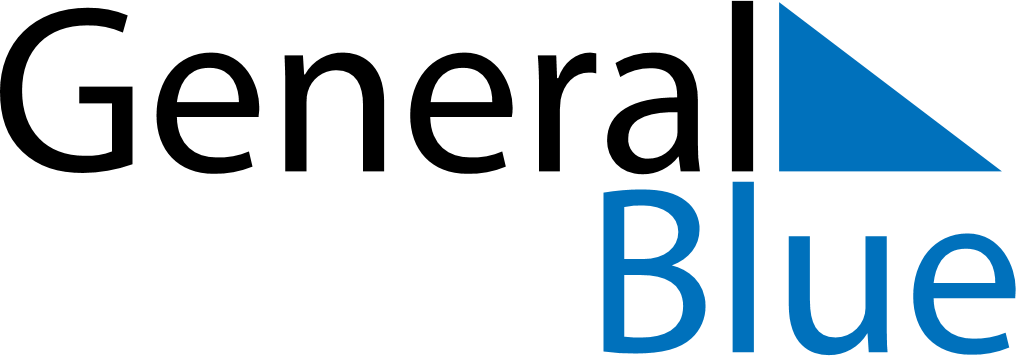 August 2029August 2029August 2029August 2029August 2029August 2029BoliviaBoliviaBoliviaBoliviaBoliviaBoliviaMondayTuesdayWednesdayThursdayFridaySaturdaySunday123456789101112Independence Day13141516171819Flag Day202122232425262728293031NOTES